                     D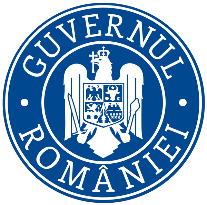                    Ministerul Mediului, Apelor și Pădurilor           Agenţia Naţională pentru Protecţia Mediului	DECIZIE  inițialădin 06 iunie 2023Urmare solicitării de emitere a avizului de mediu pentru "Amenajamentul fondului forestier proprietate publică și privată aparţinând Orașului Năsăud, judeţul Bistrița-Năsăud, U.P. I Năsăud”, amplasat pe raza județului Bistriţa-Năsăud, solicitare înregistrată la Agenţia pentru Protecţia Mediului Bistriţa-Năsăud sub nr. 8499/14.07.2022, cu ultima completare înregistrată cu nr. 6588/17.05.2023, în baza:H.G. nr. 1000/2012 privind reorganizarea şi funcţionarea Agenţiei Naţionale pentru Protecţia Mediului şi a instituţiilor publice aflate în subordinea acesteia;O.U.G. nr. 195/2005 privind protecţia mediului, aprobată cu modificări prin Legea nr. 265/2006, cu modificările şi completările ulterioare;H.G. nr. 1076/2004 privind stabilirea procedurii de realizare a evaluării de mediu pentru planuri şi programe;H.G. nr. 236/2023 pentru aprobarea metodologiei de derulare a procedurii de evaluare de mediu pentru amenajamentele silvice;O.U.G. nr. 57/2007 privind regimul ariilor naturale protejate, conservarea habitatelor naturale, a florei şi faunei sălbatice, aprobată cu modificări prin Legea nr. 49/2011, cu modificările şi completările ulterioare;O.U.G. nr. 49 din 31 august 2016 pentru modificarea Legii nr. 5/2000 privind aprobarea Planului de amenajare a teritoriului naţional - Secţiunea a III-a - zone protejate;Ordinul M.M.P. nr. 19/2010 pentru aprobarea Ghidului metodologic privind evaluarea adecvată a efectelor potențiale ale planurilor sau proiectelor asupra ariilor naturale protejate de interes comunitar, modificat prin Ordinul M.M.A.P. nr. 262/2020 pentru modificarea Ghidului metodologic privind evaluarea adecvată a efectelor potențiale ale planurilor sau proiectelor asupra ariilor naturale protejate de interes comunitarAGENȚIA PENTRU PROTECȚIA MEDIULUI BISTRIȚA-NĂSĂUD,în urma parcurgerii etapei de încadrare, conform prevederilor H.G. nr. 1076/2004, privind stabilirea procedurii de realizare a evaluării de mediu pentru planuri şi programe și a H.G. nr. 236/2023 pentru aprobarea metodologiei de derulare a procedurii de evaluare de mediu pentru amenajamentele silvice, de către Agenția pentru Protecția Mediului Bistrița-Năsăud,  urmare a consultării titularului planului, a autorității de sănătate publică și a autorităților interesate de efectele implementării planului în cadrul ședinței Comitetului Special Constituit din 31.05.2023,  în conformitate cu prevederile art. 5, alin. 3, litera a), a Anexei 1 – Criterii pentru determinarea efectelor semnificative potențiale asupra mediului din H.G. nr. 1076/2004 privind stabilirea procedurii de realizare a evaluării de mediu pentru planuri şi programe și Anexei  nr. 1 - Criterii de evaluare
pentru etapa de încadrare în procedura de evaluare adecvată pentru
amenajamentele silvice menționate la art. 6 alin. (2) din Hotărârea Guvernului nr. 236/2023 pentru aprobarea metodologiei de derulare a procedurii de evaluare de mediu pentru amenajamentele silvice, urmare a informării publicului prin anunţuri repetate şi în lipsa oricărui comentariu din partea publicului, decide:"Amenajamentul fondului forestier proprietate publică și privată aparţinând Orașului Năsăud, judeţul Bistrița-Năsăud, U.P. I Năsăud "titular: ORAȘUL NĂSĂUD prin OCOLUL SILVIC FELDRU, cu sediul în: orașul Năsăud, str. Piața Unirii, nr. 15, jud. Bistrița-Năsăud,nu necesită evaluare de mediu și nu necesită evaluare adecvată urmând a fi supus procedurii de adoptare fără aviz de mediuMotivele care au stat la baza luării deciziei etapei de încadrare sunt:Prin amenajament nu sunt propuse realizarea de drumuri forestiere noi și nu se stabilește cadrul pentru realizarea proiectelor care sunt prevăzute în anexele nr. 1 și 2 din Directiva EIA, respectiv Legea 292/2018 privind evaluarea impactului asupra proiectelor pubice și private asupra mediului;Planul intră sub incidenţa art. 28 al OUG nr. 57/2007 privind regimul ariilor naturale protejate, conservarea habitatelor naturale, a florei şi faunei sălbatice, cu modificările şi completările ulterioare, aprobată prin Legea nr. 49/2011, cu modificările și completările ulterioare, fiind amplasat parțial în ROSCI0125 Munții Rodnei, ROSPA0085 Munții Rodnei, Parcul Național Munții Rodnei, ROMAB0002 Rezervația Biosferei Pietrosul Rodnei.Încadrarea funcțională a fost realizată în conformitate măsurile de conservare ale ariilor naturale protejate și cu prevederile legislative în vigoare, conform Ordinului ministrului apelor şi pădurilor nr. 766/2018, unitățile amenajistice care se suprapune cu aceastea fiind încadrate în grupa funcțională 1, categoria funcțională 1.5C, T I, subunitatea de protecție S.U.P. E – Ocrotire integrală;Prin implementarea prezentului amenajament silvic nu se va produce pierderea și/sau  deteriorarea habitate de interes comunitar pentru care au fost declarate ariile naturale protejate, având în vedere că prin amenajamentul silvic nu au fost propuse nici un fel de lucrări pe suprafața ariilor protejate.În cadrul UP I Năsăud nu au fost identificate arborete care îndeplinesc criteriile, menționate în Ordinului M.M.P. nr. 3397 / 2012, pentru a fi declarate păduri virgine și /sau cvasivirgine. În urma analizării documentației și a memoriului întocmit conform Ordinul ministrului mediului şi pădurilor nr. 19/2010, cu modificările ulterioare, reiese că amenajamentul silvic nu va avea un impact negativ semnificativ asupra ecosistemelor forestiere, respectiv asupra speciilor şi habitatelor din ariile naturale protejate cu care se suprapuneAmenajamentul silvic prevede:Prezentare generalăfondul forestier proprietate publică aparţinând Orașului Năsăud are o suprafaţă totală de  1771,80 ha, fiind constituită o singură unitate  de producţie (U.P. I Năsăud) și este amplasat pe raza județului Bistrița-Năsăud în comunele: Maieru-1032,57 ha, orașul Năsăud-475,55 ha, Rodna-175,63 ha, Feldru-88,05 ha,  Fondul forestier se suprapune parțial cu următoarele arii protejate: Parcul Național Munții Rodnei RONPA0005 Rezervația Biosferei Pietrosul Rodnei ROMAB0002 (1177,56 ha – 66,46%): ua-urile: 5 A,B, 6 A,B,D, 7 A,B,C,D, 8 A,B,C,D, 9 A,B, 10 A,B,C,E,F,G,H,I, 11 A,B,C, 12 A,B,C, 13 A,B, 14 A,B, 15 A,B, 16, 17 A,B,C, 18 A,B,C, 19 A,B,C,D,E,F,G, 20 A,B,C,D, 21 B,C,D, 22 A,B,C,D, 23 A,B,C,D, 24 A,C,D, 25 A,B,C,V, 26 A,B,C,V, 27 A,B,C,D,V, 28 A,B, 29 A,B, 30 A,B, 31 A,B, 32 A,B,C,D, 33, 34, 35 A,B,C, 36, 37 A,B, 71, 72, 73, 74, 75, 76, 77, 78, 79, 80;Situl Natura 2000 ROSCI 0125 Munții Rodnei și Aria de Protecție Avifaunistică - ROSPA0085 Munții Rodnei (1177,02 ha – 66,43%) ua-urile: 5 A,B, 6 A,B,D, 7 A,B,C,D, 8 A,B,C,D, 9 A,B, 10 A,B,C,E,F,G,H,I, 11 A,B,C, 12 A,B,C, 13 A,B,C,D, 14 A,B,C, 15 A,B, 16, 17 A,B,C, 18 A,B,C, 19 A,B,C,D,E,F,G, 20 A,B,C,D,E, 21 A,B,C,D,E, 22 A,B,C,D,E, 23 A,B,C,D,E, 24 A,B,C,D,E, 25 A,B,C,D,E,F,C,V, 26 A,B,C,V, 27 A,B,C,D,V, 28 A,B, 29 A,B, 30 A,B, 31 A,B, 33, 34, 35 A,B,C, 36, 37 A,B, 71, 72, 73, 74, 75, 76, 77, 78, 79, 80;lucrărilor silvice propuse în parcul național și siturile Natura 2000 peste care se suprapune au fost încadrate în TII și TIII (degajări, curățări,  rărituri, tăieri progresive, tăieri de conservare, igienă);Curăţirile reprezintă intervenţii repetate aplicate în pădurea cultivată în fazele de nuieliş şi prăjiniş, în vederea înlăturării exemplarelor necorespunzătoare ca specie şi conformare (u.a 2 C,E, 19 C,F, 20 A,D,E, 21 D, 23 C, 24 B,D, 31 B, 41 E, 60 C,E).Răriturile  sunt lucrări executate repetat în fazele de păriş, codrişor şi codru mijlociu şi care se preocupă de îngrijirea individuală a arborilor, în scopul de a contribui cât mai activ la ridicarea valorii productive şi protectoare a pădurii cultivate (u.a.-urile 2 A,C,E, 13 B,D, 16, 17 A, 18 A, 19 B,E, 20 A,C,E, 21 A, 24 B, 25 A,B,C,E,F, 26 A,B, 27 A,C, 30 A,B, 31 A, 32 A,B, 34, 35 A,B, 39, 40 B,D, 41 C,E, 48 A,B, 50 A,B, 51, 52).tăieri de igienă, aceste lucrări urmăresc asigurarea unei stări fitosanitare corespunzătoare a arboretelor, obiectiv care se poate realiza prin extragerea arborilor uscaţi sau în curs de uscare, căzuţi, rupţi sau doborâţi de vânt sau zăpadă, puternic atacaţi de insecte, precum şi a arborilor-cursă şi de control folosiţi în lucrările de protecţie a pădurilor, fără ca prin aceste lucrări să se restrângă biodiversitatea pădurilor (u.a.-urile 2 B,D, 3, 15 B, 19 A, 27 B, 28 A, 29 A,B, 40 A,C, 41 D, 42, 44, 45, 46, 56 A,B,C,D, 54 B, 55, 56, 58, 60 A, 62, 63, 64 A,B, 65, 66, 67, 68, 69, 70, 79).Lucrările de conservare constau dintr-un ansamblu de intervenţii necesare a se aplica în arborete de vârste înaintate, exceptate de la aplicarea tratamentelor, în scopul menţinerii sau îmbunătăţirii stării lor sanitare, al asigurării permanenţei pădurii şi îmbunătăţirii continue a exercitării de către arboretele respective a funcţiilor de protecţie ce li se atribuie (u.a. 13 A,C, 14 A,C, 15 A, 17 B, 18 B, 19 D, 20 B, 21 C, 22 B, 23 B, 24 C, 28 B, 32 C, 33, 35 C, 36, 37 B, 41 B, 77, 78, 80).Tăieri progresive de punere în lumină și racordare P7 urmate de împăduriri au fost propuse în arboretele din ua 21 B, 21 E, 22 D, 23 D, 38, 41 A, 47 A, 47 B, 59, 60 B,DTăieri progresive de însămânțare au fost propuse în arboretele din ua : 37 A, 57 A,B.Situația terenurilor destinată gospodăririi pădurilor la amenajarea actuală după natură de folosinţă  este următoarea: păduri și terenuri destinate împăduririi și reîmpăduririi: 1769,33 ha (99,86%); terenuri afectate gospodăririi silvice– 1,77 ha (0.10%);terenuri neproductive: 0,00 ha ( 0,0%);ocupații și litigii – 0,70 ha (0.04%). Toate pădurile proprietate publică și privată a Orașului Năsăud, județul Bistrița Năsăud incluse în prezentul amenajament - U.P. I Năsăud au fost încadrate în:-  grupa I-a funcţională (1249,91 ha – 70,64%) și în -  grupa a II-a funcțională (519,42 ha – 29,36%).Perioada de valabilitate a amenajamentului este de 10 ani(01.01.2023-31.12.2032), însă conform  O.U.G. nr. 177/2022 pentru modificarea și completarea Legii nr. 46/2008 - Codul silvic, precum și privind stabilirea unor măsuri în domeniul silviculturii, acesta intră în vigoare la data aprobării acestuia prin ordin al conducătorului autorității publice centrale care răspunde de silvicultură.Repartiţia pe grupe, subgrupe şi categorii funcţionale:					Repartiţia pe tipuri de categorii funcţionale şi ţeluri de gospodărireÎncadrarea fondului forestier după tipul de stațiune și tipul de pădure este următoarea:În raport cu obiectivele urmărite și funcțiile de producție și de protecție stabilite au fost constituite următoarele subunități de producție sau protecție:Situația supapunerii Amenajamentului Silvic cu ariile naturale protejateSituația supapunerii Amenajamentului Silvic cu zonarea internă a Parcului Național Munții RodneiSuprafața care se suprapune cu zona de protecție integrală a PNMR (372,97 ha – u.a. 5 A,B, 6 A,B,D, 7 A,B,C,D, 8 A,B,C,D, 9 A,B, 10 A,B,C,E,F,G,H,I, 11 A,B,C, 12 A,B,C, 71, 72, 73, 74, 75, 76)  a fost încadrată în grupa I funcțională, categaria 1.6B – Arboretele din parcurile naționale incluse, prin planurile de management, în zona de protecție integrală – RONPA0005 Parcul Naţional Munții Rodnei (T I)Habitatele Natura 2000 din cadrul sitului de importanta comunitara - ROSCI0125 Munții Rodnei, ROSPA0085 Munții Rodnei, ce se regăsesc în suprafaţa Amenajamentului Silvic Pe baza observațiilor din teren și a analizei datelor geospațiale din Planul de management al Parcului Naținal Munții Rodnei și al siturilor ROSCI0125 şi ROSPA0085 Munții Rodnei, formularele standard, informațiilor din literatura de specialitate s-au identificat speciile de inters comunitar care sunt regăsite în arealul de implementare a planului de amenajare a pădurilor din  U.P. I Năsăud, respectiv: Ursus arctos (Urs), Canis lupus (Lup), Lutra Lutra (vidra), Lynx lynx (Râs), Myotis blythii (liliacul comun Mic), Myotis myotis (liliacul comun), Myotis bechsteinii, Barbastella barbastellus (liliacul cârn),  Bombina variegata (Buhaiul de baltă cu burtă galbenă) Callimorpha quadripunctaria (fluturele tigru), Carabus hampei  (carab), Carabus variolosus  (carab), Carabus zawadszkii  (carab), Campanula serrata (Clopoțel)Specii de păsări de interes comunitar din ROSPA0085 Munții Rodnei prezente pe suprafața UP I Năsăud: Aquila chrysaetos  (acvila), Ciconia nigra  (barza neagră), Dendrocopos leucotos (ciocănitoarea cu spatele alb), Dryocopus martius (ciocănitoarea neagră), Ficedula albicollis (Muscarul gulerat), Ficedula parva  (muscarul mic), Lanius collurio  (sfrânciocul Roșiatic), Pernis apivorus  (viespar), Aquila clanga  (acvila țipătoare Mare), Aquila pomarina  (acvila țipătoare mică), Ciconia ciconia  (barza albă), Dendrocopos medius (ciocănitoarea de stejar),  Dendrocopos syriacus (ciocănitoarea de gradini), Falco columbarius  (vânturel de seară), Falco peregrinus  (șoimul Călător), Lanius minor  (sfrânciocul cu frunte neagră), Lullula arborea  (ciocârlia de Pădure),  Picus canus  (gheonoaie sură), Sylvia nisoria  (silvia Porumbacă)Bazele de amenajareS-au adoptat următoarele baze de amenajare:Regimul: codru regulat și crâng pentru arboretele de salcâm ;Compoziția țel:  corespunzătoare tipului natural fundamental de pădure pentru arboretele exploatabile și compoziția țel la exploatabilitate pentru celelalte arborete.Exploatabilitatea: 107 ani, de protecție pentru arboretele din grupa I funcțională,  pentru care se reglementează procesul de producție și tehnică pentru arboretele încadrate în grupa a II a funcțională. Tratamente –tăieri progresive și tăieri succesiveCiclul: 110 aniReglementarea procesului de producțieÎn procesul de normalizare a fondului de producţie al unei pădurii (fond de producţie real), planificarea recoltelor de lemn (posibilitatea) constituie modalitatea de conducere a acestui proces.Prin amenajamentul U.P. I Năsăud s-au propus următorii indicatori de recoltare a masei lemnoase:Posibilitatea pe tratamente, suprafeţe: - Tăieri progresive de punere în lumină și racordare P7 urmate de împăduriri au fost propuse în arboretele din ua 21 B, 21 E, 22 D, 23 D, 38, 41 A, 47 A, 47 B, 59, 60 B,D-	Tăieri progresive de însămânțare au fost propuse în arboretele din ua : 37 A, 57 A,B.Posibilitatea de produse secundare, tăieri de igienă	Produsele secundare sunt cele ce rezultă în urma efectuării lucrărilor de îngrijire şi conducere a arboretelor.S-au prevăzut a se executa în deceniul care urmează următoarele lucrări de îngrijire a arboretelor:Suprafeţele de parcurs cu lucrări de îngrijire a arboretelor sunt obligatorii, în timp ce volumele sunt orientative, depinzând de starea fiecărui arboret şi de modul în care acesta evoluează. Pot  fi parcurse cu lucrări de îngrijire şi alte arborete decât cele prevăzute în actualul plan dacă ajung să îndeplinească condiţiile necesare aplicării acestor lucrări.În conformitate cu prevederile Codului silvic – Legea 46/2008 - este interzisă depăşirea posibilităţii anuale.Lucrări speciale de conservareMăsuri de gospodărire a arboretelor din tipul I de categorie funcţională	În fondul forestier al U.P. I NĂSĂUD, jud. Bistrița-Năsăud sunt arborete încadrate în tipul I de categorie funcţională, cu o suprafață de 372,97 ha, categoria 1.6B. În aceste arborete este interzisă orice intervenție silvică, arboretele fiind supuse regimului de ocrotire integrală.Suprafaţa totală a arboretelor încadrate în tipul II de categorii funcţionale este de 355,02 ha, fiind incluse în S.U.P. ,,M’’.	Arboretele încadrate în tipul II aparţin categoriilor funcţionale 1.2A și 1.2C.	Ţinând cont de rolul polifuncţional al acestor arborete şi de faptul că sunt supuse regimului de conservare deosebită, măsurile de gospodărire prevăzute prezintă două etape distincte :	- măsuri de gospodărire de ordin general, care urmăresc conservarea pădurilor, adică menţinerea lor într-o stare fitosanitară bună, prin executarea lucrărilor de îngrijire şi igienă;	- măsuri de gospodărire specifice funcţiilor atribuite şi speciilor componente, urmărindu-se realizarea cu precădere a funcţiilor prioritare care garantează şi realizarea celorlalte funcţii.	În vederea realizării funcţiilor prioritare, arboretelor li s-au atribuit măsuri diferenţiate de gospodărire care urmăresc optimizarea structurii sub aspectul compoziţiei, distribuţiei pe verticală şi desimii arborilor la hectar.Pentru arboretele din tipul II de categorie funcțională au fost propuse curățiri, rărituri și tăieri de igienă, care au fost tratate în cadrul lucrărilor de îngrijire și conducere a arboretelor. Au fost propuse lucrări speciale de conservare pe o suprafață de 23,08 ha/an, cu un volum propus de extras de 961 mc/an.	Pe lângă aceste lucrări, în scopul păstrării şi asigurării continuităţii şi îmbunătăţirii funcţiilor de protecţie a acestor arborete, se impun luate şi următoarele măsuri:	- combaterea bolilor şi dăunătorilor;	- interzicerea păşunatului pe toată perioada anului.	Masa lemnoasă ce se va recolta nu constituie o recoltă normală (ca la arboretele în producţie), ci un rezultat al acţiunilor preconizate pentru întărirea funcţiilor de protecţie şi reconstrucţie ecologică.Volumul de extras la tăierile de conservare nu depășește 10% din volumul pe picior pe parcursul unui deceniu, conform cu Regulamentul APNMR – art. 6 alin 13. Pentru arboretele din subunitatea de ocrotire integrală „SUP E”, incluse în ROSCI0125 Munții Rodnei și ROSPA0085 Munții Rodnei nu au fost propuse nici un fel de lucrări silvice.Prin amenajament nu sunt propuse realizarea de drumuri forestiere noi și nu se stabilește cadrul pentru realizarea proiectelor care sunt prevăzute în anexele nr. 1 și 2 din Directiva EIA, respectiv Legea 292/2018 privind evaluarea impactului asupra proiectelor pubice și private asupra mediului.Accesul la fondul forestier se realizează pe drumuri forestiere și drumuri publice existente.  1.Caracteristicile planurilor şi programelor cu privire, în special, la: a) gradul în care planul sau programul creează un cadru pentru proiecte şi alte activităţi viitoare fie în ceea ce priveşte amplasamentul, natura, mărimea şi condiţiile de funcţionare, fie în privinţa alocării resurselor; Amenajamentul silvic al fondului forestier proprietatea Orașului Năsăud nu prevede:realizarea de drumuri forestiere noi;realizarea unor activități care să devieze cursuri de apă, să genereze poluare luminoasă sau prin care să se exploateze diverse zăcăminte minerale de suprafață sau subterane);realizarea de defrișări pentru schimbarea categoriei de folosință a terenului;inundarea unor terenuri.însă prevede:utilizarea, stocarea, transportul, manipularea de substanțe, materiale, deșeuri solide, noxe care ar putea afecta speciile sau habitatele din ariile naturale protejate peste care se suprapune în proporție de 66,46%;efectuarea unor activități care să determine deteriorarea sau pierderea unor habitate sau specii de interes comunitar;sunt prevăzute recoltarea de produse principale pe suprafețe amplasate în arii naturale protejate de interes comunitar, degajări, curățări, rărituri și tăieri de conservare.b) gradul în care planul sau programul influenţează alte planuri şi programe, inclusiv pe cele în care se integrează sau care derivă din ele;- în zonă sunt propuse alte planuri sau programe de administrare a pădurii și a ariilor naturale protejate;  c) relevanţa planului sau programului în/pentru integrarea consideraţiilor de mediu, mai ales din perspectiva promovării dezvoltării durabile;- amenajamentul propus nu va afecta conservarea, protecția și îmbunătățirea calității mediului, inclusiv conservarea habitatelor naturale și a speciilor; - încadrarea funcțională a fost realizată în conformitate măsurile de conservare din planul de management și cu prevederile legislative în vigoare, pentru toate ua-urile de pe suprafața ariilor naturale protejate; d) problemele de mediu relevante pentru plan sau program; - fondul forestier din U.P. I Năsăud administrat de OS Feldru și O.S.  Someș Țibleș. se  suprapune aproximativ 66.5 % cu arii naturale protejate de interes național și comunitar, însă nu se preconizează un impact semnificativ asupra ariilor protejate;e) relevanţa planului sau programului pentru implementarea legislaţiei naţionale şi comunitare de mediu (de exemplu, planurile şi programele legate de gospodărirea deşeurilor sau de gospodărirea apelor). - nu este cazul;S-au luat în considerare:- Legea nr. 46/2008 - Codul Silvic, cu modificările și completările ulterioare, respectiv O.U.G. nr. 177/2022 pentru modificarea și completarea Legii nr. 46/2008 - Codul silvic, precum și privind stabilirea unor măsuri în domeniul silviculturii;-Ordinul Ministrului Mediului şi Pădurilor nr. 1540/03.06.2011 pentru aprobarea Instrucţiunilor privind termenele, modalităţile şi perioadele de colectare, scoatere şi transport al materialului lemnos;-Ordinul MMAP nr. 46/2016 - instituirea regimului de arie naturală protejată şi declararea siturilor de importanţă comunitară ca parte integrantă a reţelei ecologice europene Natura 2000 în România;-O.U.G. nr. 57/20.06.2007 privind regimul ariilor naturale protejate, conservarea habitatelor naturale a florei şi faunei sălbatice, aprobată cu modificări şi completări prin Legea nr. 49/2011. 2.Caracteristicile efectelor şi ale zonei posibil a fi afectate cu privire, în special, la: a) probabilitatea, durata, frecvenţa şi reversibilitatea efectelor; Amenajamentul silvic propune lucrări silvice pentru următorii 10 ani, care au ca scop:     - gestionarea durabilă a pădurii,     - creșterea capacității de protecție a pădurii, inclusiv ameliorarea rapidă a deficiențelor constatate la întocmirea amenajamentului silvic analizat,b) natura cumulativă a efectelor; - planul nu va genera efecte cumulative;c)natura transfrontieră a efectelor; - nu este cazul;d) riscul pentru sănătatea umană sau pentru mediu (de exemplu, datorită accidentelor);- planul nu constituie un risc pentru sănătate; e) mărimea şi spaţialitatea efectelor (zona geografică şi mărimea populaţiei potenţial afectate);- lucrările silvice sunt propuse pe suprafețe limitate de teren, eșalonate pe 10 ani; f) valoarea şi vulnerabilitatea arealului posibil a fi afectat, date de: 	(i) caracteristicile naturale speciale sau patrimoniul cultural;- 1177,56 ha – 66,5 % din suprafața amenajametului din U.P. I Năsăud este amplasat în arii naturale protejate de interes național și situri Natura 2000;- conform hărților de distribuție din Planul de management al Parcului Național Munții Rodnei, al ROSCI0125 Munții Rodnei, al ROSPA0085 Munții Rodnei și al celorlalte arii naturale protejate de interes național incluse, aprobat prin OMM 307/01.04.2019 precum și din corelarea informațiilor din Amenajamentul Silvic cu rezultatele proiectului „Măsuri de management conservativ al biodiversităţii Parcului Naţional Munţii Rodnei, sit Natura 2000” cod SMIS-CSNR 1300, s-a constat că pe suprafața studiată sunt prezente sau potențial prezente specii de animale și păsări pentru care a fost declarat siturile Natura 2000;	(ii) depăşirea standardelor sau a valorilor limită de calitate a mediului;- nu este cazul. 	(iii) folosirea terenului în mod intensiv; - nu este cazul. g) efectele asupra zonelor sau peisajelor care au un statut de protejare recunoscut pe plan naţional, comunitar sau internaţional.Aproximativ 66,5 % din amenajament U.P. I Năsăud face parte din ariile naturale protejată Situl Natura 2000 ROSCI0125 Munții Rodnei, ROSPA0085 Munții Rodnei și Parcul Național Munții Rodnei, însă: Implementarea amenajamentului silvic nu poate afecta semnificativ habitate naturale şi/sau specii sălbatice de interes comunitar, iar acţiunile incluse în amenajamentul silvic nu provoacă deteriorare sau pierdere a unor habitate naturale de interes comunitar;Lucrările prevăzute în amenajamentul silvic poate afectea direct sau indirect zonele de hrănire/reproducere/migraţie a speciilor de interes comunitar sau provoacă alte perturbări ale speciilor, însă acestea sunt pe perioade limitate de timp, iar impactul nu este semnificativ;Lucrările prevăzute în amenajamentul silvic nu duc la o izolare reproductivă a unei specii de interes comunitar sau a speciilor tipice care intră în compoziţia unui habitat de interes comunitar;,Amenajamentul silvic nu prevede executarea de tăieri rase;Amenajamentul silvic nu prevede executarea de tăieri cu suprafaţa mai mare de 0,5 ha în zonele-tampon ale pădurilor de fag primare şi seculare din Carpaţi şi din alte regiuni ale Europei - UNESCO World Natural Heritage2;A fost realizată încadrarea funcţională în funcţie de măsurile de conservare din planul de management, conform Ordinului ministrului apelor şi pădurilor nr. 766/2018 pentru aprobarea Normelor tehnice privind elaborarea amenajamentelor silvice, modificarea prevederilor acestora şi schimbarea categoriei de folosinţă a terenurilor din fondul forestier şi a Metodologiei privind aprobarea depăşirii posibilităţii/posibilităţii anuale în vederea recoltării produselor accidentale I, cu modificările şi completările;măsurile de conservare a habitatelor şi speciilor de interes comunitar Sunt integrate în amenajamentul silvic;Amenajamentul silvic nu cuprinde tăieri rase în suprafeţele de pădure încadrate în grupa I funcţională, subgrupa funcţională 1.5 - Păduri de interes ştiinţific, de ocrotire a genofondului şi ecofondului forestier şi a altor ecosisteme cu elemente naturale de valoare deosebită şi subgrupa funcţională 1.6 - Păduri cu funcţii speciale pentru conservarea şi ocrotirea biodiversităţii, potrivit Normelor tehnice privind elaborarea amenajamentelor silvice, modificarea prevederilor acestora şi schimbarea categoriei de folosinţă a terenurilor din fondul forestier, aprobate prin Ordinul ministrului apelor şi pădurilor nr. 766/2018, cu modificările şi completările ulterioare;Măsuri care se pot lua în caz de calamități, pentru evitarea reluării procedurii, în caz de modificare a amenajamentului U.P. I Năsăud Pe parcursul aplicării prevederilor amenajamentului, arboretele pot fi afectate, în diferite grade de intensitate, de factori destabilizatori biotici şi abiotici: incendii, doborâturi de vânt, rupturi de zăpadă, inundaţii, secetă, atacuri de dăunători, uscare anormală etc. În vederea gospodăririi durabile a fondului forestier este necesară extragerea materialului lemnos și valorificarea acestuia. Pentru arboretele incluse în zona de protecție integrală a Parcului Național Munții Rodnei încadrate în SUP E și pentru care nu au fost propuse nici un fel de lucrări silvice, se vor respecta prevederile OUG 57/2007, art. 22. Conform art. 22, alin. 6 lit. G, se pot desfășura „acțiunile de înlăturare a efectelor unor calamități, cu avizul administrației ariei naturale protejate, în baza hotărârii consiliului științific, cu aprobarea autorității publice centrale pentru protecția mediului și pădurilor. În cazul în care calamitățile afectează suprafețe de pădure, acțiunile de înlăturare a efectelor acestora se fac cu avizul administrației, în baza hotărârii consiliului științific, și cu aprobarea autorității publice centrale pentru protecția mediului și pădurilor”.Pentru restul arboretelor, recoltarea materialului lemnos se va realiza cu respectarea prevederilor legislaţiei silvice în vigoare şi va consta în: - extragerea integrală a materialului lemnos - în arboretele afectate integral de factori biotici şi abiotici și în cele care, prin extragerea arborilor afectaţi, se determină încadrarea arboretelor în urgenţa I de regenerare; - extragerea arborilor afectaţi - în arboretele afectate parţial de factori biotici şi abiotici. Volumul rezultat se va încadra ca: - produse accidentale I - volumul provenit din arboretele afectate integral de factori biotici şi abiotici precum şi cel din arboretele cu vârste de peste ½ din vârsta exploatabilităţii; - produse accidentale II - volumul provenit din arboretele cu vârste sub ½ din vârsta exploatabilităţii, afectate parţial de factori biotici şi abiotici. Masa lemnoasă care se recoltează ca produse accidentale I se precomptează ca produse principale, numai dacă acesta provine din subunităţi de gospodărire pentru care se reglementează procesul de producţie, celelalte produse accidentale I, precum şi produsele accidentale II, nu se precomptează.În condiţiile în care cuantumul volumului rezultat se încadrează sub nivelul pentru care legislaţia stabileşte modificarea prevederilor amenajamentului, acesta poate fi recoltat ca produse accidentale, după întocmirea şi aprobarea actelor de punere în valoare. Condiţiile actuale pentru care este necesară întocmirea unei documentaţii de derogare de la prevederile amenajamentului, conform O.M. 766/23.07.2018 al M.A.P. cu modificările și completările ulterioare, sunt următoarele: a) volumul arborilor afectaţi de factori destabilizatori biotici şi/sau abiotici dintr-un arboret însumează peste 20% din volumul arboretului existent la data apariţiei fenomenului, determinat prin diminuarea volumului prevăzut în partea „Descrierea parcelară“ din amenajamentul silvic, cu volumul recoltat de la intrarea în vigoare a acestuia; fac excepţie arboretele pentru care volumul însumat al arborilor afectaţi este mai mic sau egal cu volumul care poate fi extras prin lucrările silvotehnice curente prevăzute de amenajamentul silvic în vigoare; b) arborii afectaţi de factori destabilizatori, biotici sau abiotici, dintr-un arboret sunt concentraţi pe o suprafaţă compactă mai mare de 0,5 ha sau în situaţia în care extragerea arborilor afectaţi de factori destabilizatori, biotici sau abiotici, prevăzuţi la lit. a), determină încadrarea arboretelor în urgenţa 1 de regenerare. Încadrarea arboretelor în urgenţa 1 de regenerare se stabileşte de către proiectant. Pentru suprafeţele de peste 0,5 ha necesare realizării instalaţiilor de scos-apropiat nu este necesară modificarea prevederilor amenajamentului silvic; c) seminţişul utilizabil corespunzător compoziţiei de regenerare este instalat pe cel puţin 30% din suprafaţa arboretelor situate în zonele de stepă, silvostepă şi câmpie forestieră, exploatabile în primii 10 ani, neincluse în planul decenal de recoltare a produselor principale, în care proporţia speciilor de stejari e.ste de cel puţin 40%; d) este necesară schimbarea soluţiilor de gospodărire a pădurilor şi/sau regenerarea artificială a terenurilor forestiere, şi anume: schimbarea compoziţiei de regenerare cu alte specii decât cele prevăzute în amenajament sau în cadrul tipului natural fundamental de pădure, suspendarea pe perioada aplicării amenajamentului, a regenerării artificiale a unor terenuri temporar neproductive; e) arborii afectaţi de factori destabilizatori, biotici sau abiotici, fac parte din arborete încadrate în tipul I funcţional; f) volumul de recoltat prin lucrări de conservare la nivel de arboret depăşeşte cu peste 50% volumul de extras stabilit prin amenajamentul silvic. În concluzie, având în vedere:Amenajamentul U.P. I Năsăud se suprapune parțial cu ariile naturale protejată Situl Natura 2000 ROSCI0125 Munții Rodnei, ROSPA0085 Munții Rodnei și Parcul Național Munții Rodnei și zona studiată în cadrul amenajamentului menţionat intră sub incidenţa art. 28 din Legea nr. 49 / 2011 pentru modificarea O.U.G. nr. 57/2007 privind regimul ariilor naturale protejate, conservarea habitatelor naturale, a florei şi faunei sălbatice;În urma analizării documentației și a memoriului întocmit conform Ordinul ministrului mediului, apelor și pădurilor nr. 262/2020 pentru modificarea Ghidului metodologic privind evaluarea adecvată a efectelor potenţiale ale planurilor sau proiectelor asupra ariilor naturale protejate de interes comunitar, aprobat prin Ordinul ministrului mediului şi pădurilor nr. 19/2010, s-a decis că planul nu necesită realizarea evaluării adecvate;Adresa APNMR nr. 1525/MP/29.05.2023 privind "Amenajamentul fondului forestier proprietate publică aparţinând Orașului Năsăud, judeţul Bistrița-Năsăud, U.P. I Năsăud”;în conformitate cu H.G. nr. 1076/2004, art. 11 şi luând în considerare prevederile Anexei 1 la HG 236/2023 pentru aprobarea metodologiei de derulare a procedurii de evaluare de mediu pentru amenajamentele silvice planul nu necesită evaluare de mediu şi nu necesită evaluare adecvată.Obligațiile titularului: Titularul are obligaţia de a supune procedurii de adoptare planul şi orice modificare a acesteia, numai în forma avizată de autoritatea competentă de protecţia mediului;Respectarea prevederilor amenajamentului silvic, care are ca obiectiv principal garantarea realizării unei gospodăriri durabile a pădurilor;Respectarea măsurilor din Planurile de management și a legislației în vigoare;Respectarea Avizului APNMR;Se va notifica APM Bistrița-Năsăud în situația în care intervin modificări de fond ale datelor care au stat la baza emiterii prezentei decizii;Răspunderea pentru corectitudinea informațiilor puse la dispoziție autorității competente pentru protecția mediului și a publicului revine în totalitate titularului planului.Informarea şi participarea publicului la procedura de evaluare de mediu/procedura de evaluare adecvată: A.P.M. Bistriţa-Năsăud a asigurat accesul liber al publicului la informații prin: Anunțuri publicate de titular în ziarul Răsunetul de Bistrița-Năsăud în data de 13.07.2022 și 16-17.07.2022 privind depunerea notificării în vederea obținerii avizului de mediu și pe site-ul A.P.M. Bistrița-Năsăud în data de 14.07.2022;Documentația depusă și completările ulterioare au fost accesibile spre consultare de către public pe toată durata derulării procedurii de reglementare la sediul A.P.M. Bistriţa-Năsăud și la sediul Ocolul Silvic Feldru.Nu au existat comentarii/contestații din partea publicului interesat/potențial afectat până la această etapă a procedurii de emitere a actului de reglementare.Prezenta decizie poate fi contestată în conformitate cu prevederile Legii contenciosului administrativ nr. 554/2004, cu modificările şi completările ulterioare.Planul necesită evaluare de mediu, evaluare adecvată și se va adopta cu aviz de mediu.DIRECTOR EXECUTIV,biolog-chimist Sever Ioan ROMAN
                   ŞEF SERVICIU 					    ŞEF SERVICIU  AVIZE, ACORDURI, AUTORIZAŢII,	  CALITATEA FACTORILOR DE MEDIU                ing. Marinela Suciu  			                        ing. Anca Zaharie         ÎNTOCMIT,						          ÎNTOCMIT, ecolog Alina Șteopan  					          ing. Rus PaulAGENŢIA PENTRU PROTECŢIA MEDIULUI BISTRITA-NASAUDAdresa: strada Parcului, nr.20, Bistrita,  Cod 420035, Jud. Bistrita-NasaudE-mail: office@apmbn.anpm.ro ; Tel. 0263 224 064; Fax . 0263 223 709AGENŢIA PENTRU PROTECŢIA MEDIULUI BISTRITA-NASAUDNr. crt.JudeţulUnitatea teritorial administrativăDenumire fost O.S.
fost U.P.Parcelele aferenteSuprafaţa [ha]1Bistrița-NăsăudNăsăudUP I Gersa, UP V Feldru/OS NăsăudUP VI Liviu Rebreanu/OS Sângeorz BăiUP V Valea Vinului/OS RodnaUP VI Coșbuc/OS SălăuțaPășuni împădurite2-355,672Bistrița-NăsăudMaieruUP I Gersa, UP V Feldru/OS NăsăudUP VI Liviu Rebreanu/OS Sângeorz BăiUP V Valea Vinului/OS RodnaUP VI Coșbuc/OS SălăuțaPășuni împădurite5-12221,163Bistrița-NăsăudMaieruUP I Gersa, UP V Feldru/OS NăsăudUP VI Liviu Rebreanu/OS Sângeorz BăiUP V Valea Vinului/OS RodnaUP VI Coșbuc/OS SălăuțaPășuni împădurite13-27, 28 A, 28 B%,29 A,  29 B%, 30, 31, 33, 36%, 77-80%659,604Bistrița-NăsăudRodnaUP I Gersa, UP V Feldru/OS NăsăudUP VI Liviu Rebreanu/OS Sângeorz BăiUP V Valea Vinului/OS RodnaUP VI Coșbuc/OS SălăuțaPășuni împădurite28 B%, 29 B%, 32, 34-36%, 37, 80%175,635Bistrița-NăsăudNăsăudUP I Gersa, UP V Feldru/OS NăsăudUP VI Liviu Rebreanu/OS Sângeorz BăiUP V Valea Vinului/OS RodnaUP VI Coșbuc/OS SălăuțaPășuni împădurite38-41, 48121,946Bistrița-NăsăudNăsăudUP I Gersa, UP V Feldru/OS NăsăudUP VI Liviu Rebreanu/OS Sângeorz BăiUP V Valea Vinului/OS RodnaUP VI Coșbuc/OS SălăuțaPășuni împădurite42, 44-47, 49, 57-60, 62-69177,007Bistrița-NăsăudNăsăudUP I Gersa, UP V Feldru/OS NăsăudUP VI Liviu Rebreanu/OS Sângeorz BăiUP V Valea Vinului/OS RodnaUP VI Coșbuc/OS SălăuțaPășuni împădurite50-5284,568Bistrița-NăsăudFeldruUP I Gersa, UP V Feldru/OS NăsăudUP VI Liviu Rebreanu/OS Sângeorz BăiUP V Valea Vinului/OS RodnaUP VI Coșbuc/OS SălăuțaPășuni împădurite53-5688,059Bistrița-NăsăudNăsăudUP I Gersa, UP V Feldru/OS NăsăudUP VI Liviu Rebreanu/OS Sângeorz BăiUP V Valea Vinului/OS RodnaUP VI Coșbuc/OS SălăuțaPășuni împădurite7036,3810Bistrița-NăsăudMaieruUP I Gersa, UP V Feldru/OS NăsăudUP VI Liviu Rebreanu/OS Sângeorz BăiUP V Valea Vinului/OS RodnaUP VI Coșbuc/OS SălăuțaPășuni împădurite71-76151,81TotalTotalTotalTotalTotal1771,8G r u p a,      s u b g r u p a      ş i      c a t e g o r i a      f u n c ţ i o n a l ăG r u p a,      s u b g r u p a      ş i      c a t e g o r i a      f u n c ţ i o n a l ăG r u p a,      s u b g r u p a      ş i      c a t e g o r i a      f u n c ţ i o n a l ăG r u p a,      s u b g r u p a      ş i      c a t e g o r i a      f u n c ţ i o n a l ăSuprafaţaSuprafaţaCodD  e  n  u  m  i  r  eD  e  n  u  m  i  r  eD  e  n  u  m  i  r  eha%Grupa  1.   Păduri  şi  terenuri  destinate  împăduririi  cu  funcţii  speciale  de  protecţieGrupa  1.   Păduri  şi  terenuri  destinate  împăduririi  cu  funcţii  speciale  de  protecţieGrupa  1.   Păduri  şi  terenuri  destinate  împăduririi  cu  funcţii  speciale  de  protecţieGrupa  1.   Păduri  şi  terenuri  destinate  împăduririi  cu  funcţii  speciale  de  protecţieGrupa  1.   Păduri  şi  terenuri  destinate  împăduririi  cu  funcţii  speciale  de  protecţieGrupa  1.   Păduri  şi  terenuri  destinate  împăduririi  cu  funcţii  speciale  de  protecţieSubgrupa  1.2. -  Păduri  cu  funcţii  de  protecţie  a  soluluiSubgrupa  1.2. -  Păduri  cu  funcţii  de  protecţie  a  soluluiSubgrupa  1.2. -  Păduri  cu  funcţii  de  protecţie  a  soluluiSubgrupa  1.2. -  Păduri  cu  funcţii  de  protecţie  a  soluluiSubgrupa  1.2. -  Păduri  cu  funcţii  de  protecţie  a  soluluiSubgrupa  1.2. -  Păduri  cu  funcţii  de  protecţie  a  solului1.2.APăduri situate pe stâncării, pe terenuri cu eroziune în adâncime, pe terenuri cu înclinare mai mare de 35 grade, iar cele situate pe substrate de  fliş  şi  nisipuri  sau  pietrişuri,  cu  înclinare  mai  mare  de  30  grade.Păduri situate pe stâncării, pe terenuri cu eroziune în adâncime, pe terenuri cu înclinare mai mare de 35 grade, iar cele situate pe substrate de  fliş  şi  nisipuri  sau  pietrişuri,  cu  înclinare  mai  mare  de  30  grade.T II261,651.2.CBenzile de pădure din jurul golurilor alpine, cu lăţimi de 100 – , constituite cu ocazia lucrărilor de amenajare a pădurilor, în funcţie de panta şi natura terenului, precum şi de starea de vegetaţie a pădurilor respective.Benzile de pădure din jurul golurilor alpine, cu lăţimi de 100 – , constituite cu ocazia lucrărilor de amenajare a pădurilor, în funcţie de panta şi natura terenului, precum şi de starea de vegetaţie a pădurilor respective.T II93,37T o t a l      grup    s u b g r u p a          1.2.T o t a l      grup    s u b g r u p a          1.2.T o t a l      grup    s u b g r u p a          1.2.T o t a l      grup    s u b g r u p a          1.2.455,8830Subgrupa  1.5. -  Păduri  de  interes  ştiinţific  şi  de  ocrotire  a  genofondului  şi  ecofondului  forestierSubgrupa  1.5. -  Păduri  de  interes  ştiinţific  şi  de  ocrotire  a  genofondului  şi  ecofondului  forestierSubgrupa  1.5. -  Păduri  de  interes  ştiinţific  şi  de  ocrotire  a  genofondului  şi  ecofondului  forestierSubgrupa  1.5. -  Păduri  de  interes  ştiinţific  şi  de  ocrotire  a  genofondului  şi  ecofondului  forestierSubgrupa  1.5. -  Păduri  de  interes  ştiinţific  şi  de  ocrotire  a  genofondului  şi  ecofondului  forestierSubgrupa  1.5. -  Păduri  de  interes  ştiinţific  şi  de  ocrotire  a  genofondului  şi  ecofondului  forestier1.5QArboretele din păduri/ecosisteme de pădure cu valoare protectivă pentru habitate de interes comunitar și specii de interes deosebit incluse în arii speciale de conservare/situri de importanță comunitară în scopul conservării habitatelor (din rețeaua ecologică Natura 2000 - SCI) - ROSCI 0125 Munții Rodnei (T IV);Arboretele din păduri/ecosisteme de pădure cu valoare protectivă pentru habitate de interes comunitar și specii de interes deosebit incluse în arii speciale de conservare/situri de importanță comunitară în scopul conservării habitatelor (din rețeaua ecologică Natura 2000 - SCI) - ROSCI 0125 Munții Rodnei (T IV);T IV24,82T o t a l          s u b g r u p a          1.5.T o t a l          s u b g r u p a          1.5.T o t a l          s u b g r u p a          1.5.T o t a l          s u b g r u p a          1.5.24.82Subgrupa  1.6. Păduri  de  interes  Subgrupa  1.6. Păduri  de  interes  Subgrupa  1.6. Păduri  de  interes  Subgrupa  1.6. Păduri  de  interes  Subgrupa  1.6. Păduri  de  interes  Subgrupa  1.6. Păduri  de  interes    1.6BArboretele din parcurile naționale incluse, prin planurile de management, în zona de protecție integrală - Parcul Naţional Munţii Rodnei (T I) Arboretele din parcurile naționale incluse, prin planurile de management, în zona de protecție integrală - Parcul Naţional Munţii Rodnei (T I)  T I372,97  1.6DArboretele incluse prin planurile de management în zona de conservare durabilă a parcurilor naționale, cu excepția celor incluse în categoria 1.6.c- Parcul Naţional Munţii Rodnei Arboretele incluse prin planurile de management în zona de conservare durabilă a parcurilor naționale, cu excepția celor incluse în categoria 1.6.c- Parcul Naţional Munţii Rodnei  T III497,10T o t a l          s u b g r u p a          1.6.T o t a l     g r u p a     I T o t a l     g r u p a     I T o t a l     g r u p a     I T o t a l     g r u p a     I Grupa  2.   Păduri  cu  funcţii  de producţie  şi  protecţieGrupa  2.   Păduri  cu  funcţii  de producţie  şi  protecţieGrupa  2.   Păduri  cu  funcţii  de producţie  şi  protecţieGrupa  2.   Păduri  cu  funcţii  de producţie  şi  protecţieGrupa  2.   Păduri  cu  funcţii  de producţie  şi  protecţieGrupa  2.   Păduri  cu  funcţii  de producţie  şi  protecţie2.1.CArboretele destinate să producă, în principal, lemn pentru cherestea (T VI)Arboretele destinate să producă, în principal, lemn pentru cherestea (T VI)T VI805,80542.1.DArboretele destinate să producă, în principal, arbori mijlocii și subțiri pentru celuloză, construcții rurale și alte produse din lemn (T VI)Arboretele destinate să producă, în principal, arbori mijlocii și subțiri pentru celuloză, construcții rurale și alte produse din lemn (T VI)T VI0,80-T o t a l     g r u p a     a  II - aT o t a l     g r u p a     a  II - aT o t a l     g r u p a     a  II - aT o t a l     g r u p a     a  II - a806,6054T O T A L     U. P.T O T A L     U. P.T O T A L     U. P.T O T A L     U. P.1504,58100Tipul  de categ. funcţ.Categ. funcţ.Ţ e l u r i       d e       g o s p o d ă r i r eSuprafaţaSuprafaţaTipul  de categ. funcţ.Categ. funcţ.Ţ e l u r i       d e       g o s p o d ă r i r eha%I1.6BProtecţia  Parcului  Naţional  Munţii Rodnei372,9721IT o t a l     T  IT o t a l     T  I372,9721II1.2AProtecţia  terenurilor  cu  înclinare  mai  mare  de  35 grade261,6515II1.2CProtecţia benzilor de pădure din jurul golului alpin93,375IIT o t a l     T  IIT o t a l     T  II355,0220III1.6DPăduri constitiuite în zone de conservare durabilă a parcurilor naţionale497,1028T o t a l     T  IIIT o t a l     T  IIIT o t a l     T  III497,1028IV1.5QArborete cu valoare protectivă pentru habitatele și speciile din rețeaua ecologică Natura 200024,821T o t a l     T  IVT o t a l     T  IVT o t a l     T  IV24,821VI2.1.CObţinerea de lemn gros şi de calitate superioară, pentru cherestea.515,7429VI2.1.DObținerea de arbori mijlocii și subțiri pentru celuloză, construcții rurale și alte produse din lemn3,68-VIT o t a l     T  VIT o t a l     T  VI519,4229Alte terenuriAlte terenuriAlte terenuri2,47-T o t a l        U. P.T o t a l        U. P.T o t a l        U. P.1771,80100Nr. crt.Tip de staţiuneTip  de  pădureTip  de  pădureTip  de  pădureSuprafaţaSuprafaţaNr. crt.Tip de staţiuneCodDiagnozăDiagnozăha%12.3.1.1.112.2Molidiş cu muşchi verzi (i)Molidiş cu muşchi verzi (i)151,81922.3.1.1.115.3Molidiş cu Vaccinium myrtillus (i)Molidiş cu Vaccinium myrtillus (i)67,31432.3.1.1.115.4Molidiş de limită cu Vaccinium  (i)Molidiş de limită cu Vaccinium  (i)81,27542.3.3.1.115.2Molidiş cu Vaccinium myrtillus şi Oxalis (i)Molidiş cu Vaccinium myrtillus şi Oxalis (i)77,87452.3.3.2.111.4Molidiş  cu  Oxalis  acetosella, pe soluri  schelete  (m)Molidiş  cu  Oxalis  acetosella, pe soluri  schelete  (m)167,82963.3.3.2.134.1Amestec de răşinoase şi fag pe soluri schelete (m)Amestec de răşinoase şi fag pe soluri schelete (m)660,723774.4.2.0.411.4Făget montan pe soluri schelete cu floră de mull (m)Făget montan pe soluri schelete cu floră de mull (m)84,56585.1.3.2.513.1Gorunet de coastă cu graminee cu Luzula luzuloides (m)Gorunet de coastă cu graminee cu Luzula luzuloides (m)33,56295.1.3.2.523.1Goruneto-făget cu Festuca drymeia (m)Goruneto-făget cu Festuca drymeia (m)6,66-105.2.3.1.424.2Făget de dealuri cu Vaccinium myrtilus (i)Făget de dealuri cu Vaccinium myrtilus (i)6,49-115.2.4.2.421.2Făget de deal pe soluri schelete cu floră de mull (m)Făget de deal pe soluri schelete cu floră de mull (m)328,8019125.2.4.2.421.4Făget de deal cu floră de mull (m)Făget de deal cu floră de mull (m)48,873135.2.4.2.432.1Făgeto-cărpinet cu Carex pilosa (m)Făgeto-cărpinet cu Carex pilosa (m)53,593TOTAL U.P.TOTAL U.P.TOTAL U.P.TOTAL U.P.ha1769,33100TOTAL U.P.TOTAL U.P.TOTAL U.P.TOTAL U.P.%100-Subunităţi de producţie sau protecţieSubunităţi de producţie sau protecţieSuprafaţa -ha-ACodru regulat1039,24EOcrotire integrală372,97MConservare deosebită355,02Total U.P. 1767,23U.A. - urile ce se suprapun cu arii protejateU.A. - urile ce se suprapun cu arii protejateU.A. - urile ce se suprapun cu arii protejateSuprafataSuprafataNumeCategoriau.a.ha% din total UPRONPA0005 Parcul Național Munții RodneiII IUCNparc național5 A,B, 6 A,B,D, 7 A,B,C,D, 8 A,B,C,D, 9 A,B, 10 A,B,C,E,F,G,H,I, 11 A,B,C, 12 A,B,C, 13 A,B, 14 A,B, 15 A,B, 16, 17 A,B,C, 18 A,B,C, 19 A,B,C,D,E,F,G, 20 A,B,C,D, 21 B,C,D, 22 A,B,C,D, 23 A,B,C,D, 24 A,C,D, 25 A,B,C,V, 26 A,B,C,V, 27 A,B,C,D,V, 28 A,B, 29 A,B, 30 A,B, 31 A,B, 32 A,B,C,D, 33, 34, 35 A,B,C, 36, 37 A,B, 71, 72, 73, 74, 75, 76, 77, 78, 79, 80 1177,5666,46ROMAB0222 Pietrosul Rodneiinteres comunitar5 A,B, 6 A,B,D, 7 A,B,C,D, 8 A,B,C,D, 9 A,B, 10 A,B,C,E,F,G,H,I, 11 A,B,C, 12 A,B,C, 13 A,B, 14 A,B, 15 A,B, 16, 17 A,B,C, 18 A,B,C, 19 A,B,C,D,E,F,G, 20 A,B,C,D, 21 B,C,D, 22 A,B,C,D, 23 A,B,C,D, 24 A,C,D, 25 A,B,C,V, 26 A,B,C,V, 27 A,B,C,D,V, 28 A,B, 29 A,B, 30 A,B, 31 A,B, 32 A,B,C,D, 33, 34, 35 A,B,C, 36, 37 A,B, 71, 72, 73, 74, 75, 76, 77, 78, 79, 80 1177,5666,46ROSCI0125 Munții Rodneiinteres comunitar5 A,B, 6 A,B,D, 7 A,B,C,D, 8 A,B,C,D, 9 A,B, 10 A,B,C,E,F,G,H,I, 11 A,B,C, 12 A,B,C, 13 A,B,C,D, 14 A,B,C, 15 A,B, 16, 17 A,B,C, 18 A,B,C, 19 A,B,C,D,E,F,G, 20 A,B,C,D,E, 21 A,B,C,D,E, 22 A,B,C,D,E, 23 A,B,C,D,E, 24 A,B,C,D,E, 25 A,B,C,D,E,F,C,V, 26 A,B,C,V, 27 A,B,C,D,V, 28 A,B, 29 A,B, 30 A,B, 31 A,B, 33, 34, 35 A,B,C, 36, 37 A,B, 71, 72, 73, 74, 75, 76, 77, 78, 79, 801177,0266,43ROSPA0085 Munții Rodnei interes comunitar5 A,B, 6 A,B,D, 7 A,B,C,D, 8 A,B,C,D, 9 A,B, 10 A,B,C,E,F,G,H,I, 11 A,B,C, 12 A,B,C, 13 A,B,C,D, 14 A,B,C, 15 A,B, 16, 17 A,B,C, 18 A,B,C, 19 A,B,C,D,E,F,G, 20 A,B,C,D,E, 21 A,B,C,D,E, 22 A,B,C,D,E, 23 A,B,C,D,E, 24 A,B,C,D,E, 25 A,B,C,D,E,F,C,V, 26 A,B,C,V, 27 A,B,C,D,V, 28 A,B, 29 A,B, 30 A,B, 31 A,B, 33, 34, 35 A,B,C, 36, 37 A,B, 71, 72, 73, 74, 75, 76, 77, 78, 79, 801177,0266,43Zonarea în cadrul PNMRU.A.Suprafața, haZPI	zona de  protecție integrală5 A,B, 6 A,B,D,7 A,B,C,D8 A,B,C,D,9 A,B, 10 A,B,C,E,F,G,H,I, 11 A,B,C 12 A,B,C, 71, 72, 73, 74, 75, 76372,97ZCDzona de conservare durabilă13 A,B, 14 A,B, 15 A, B, 16, 17 A,B,C, 18 A,B,C, 19 A,B,C,D,E, F,G, 20 A,B,C,D, 21 B,C,D, 22 A,B,C,D, 23 A,B,C,D, 24 A,C,D, 25 A,B,V,C 26 A,B,C,V 27 A,B,C,D,V 28 A,B 29 A,B 30 A,B 31 A,B32 A,B,C,D 33, 34, 35 A,B,C, 36, 37 A,B, 77,78,79,80804,59Habitat(Cod Natura 2000)Suprafata habitat in cadrul UPI Năsăud(ha)Suprafata habitat dinSit conform Planului de management(ha)Suprafata habitat din sit conform formular standard(ha)% habitat în cadrul UP I Năsăud, raportat la suprafața totală a habitatului conf. P.M.(%)% habitat în cadrul UP I Năsăud, raportat la suprafața totală a habitatului conf. formularului standard(%)% habitat în cadrul UP I Năsăud, raportat la suprafața totală a habitatului conf. formularului standard(%)ROSCI0125 Munții Rodnei, ROSPA0085 Munții RodneiROSCI0125 Munții Rodnei, ROSPA0085 Munții RodneiROSCI0125 Munții Rodnei, ROSPA0085 Munții RodneiROSCI0125 Munții Rodnei, ROSPA0085 Munții RodneiROSCI0125 Munții Rodnei, ROSPA0085 Munții RodneiROSCI0125 Munții Rodnei, ROSPA0085 Munții Rodnei3220 Vegetație herbacee de pe malurile râurilor montane1,80300,00479,000,60,374080 Tufărişuri cu specii sub-aretice de Salix0,17100,00100,000,170,176230* Pajiști montane de Nardus bogate în specii pe substraturi silicioase50,12100,004,050-91V0 Păduri dacice de fag (Symphito-Fagion)3,68700047930,050,079410 Păduri acidofile de Picea abies din regiunea montană (Vaccinio-Piceetea) 318,00900095873,53,39110 Păduri de fag de tip Luzulo-Fagetum801,853000191726,7241,82Alte terenuri fără vegetație forestieră, incluse în sit1,4----Total UP I Năsăud inclus în sit1177,02TratamentulSuprafaţa  de parcurs  [ ha ]Suprafaţa  de parcurs  [ ha ]Volum  de  extras [ m3 ]Volum  de  extras [ m3 ]TratamentulTotalăAnualăTotalAnualTăieri  progresive148,3114,83248392484Tăieri în crâng3,680,3732132T o t a l151,9915,2251602516SpecificăriTipul funcţionalSuprafaţa [ha]Suprafaţa [ha]Suprafaţa [ha]Volum [m³]Volum [m³]Volum [m³]SpecificăriTipul funcţionalTotalăAnualăTotalTotalAnualDegajăriIIDegajăriIII-VI29,032,9DegajăriTotal29,032,9CurăţiriIICurăţiriIII-VI109,1410,9149849850CurăţiriTotal109,1410,9149849850RărituriII12,661,2732232232RărituriIII-VI420,1342,0110681106811068RărituriTotal432,7943,2811003110031100Produse secundareII12,661,2732232232Produse secundareIII-VI558,355,8211179111791118Produse secundareTotal570,9657,0911501115011150Tăieri de igienăII104,18104,1885485485Tăieri de igienăIII-VI281,36281,3623572357236Tăieri de igienăTotal385,54385,5432113211321TOTALII116,84105,4511761176117TOTALIII-VI839,66337,1813536135361354TOTALTotal956,5442,6314712147121471Operator de date cu caracter personal, conform Regulamentului (UE) 2016/679